The Modern Era: GlobalizationColonialism left new nations “						.”
This table shows how shares of world Gross Domestic Product changed between 1870 and 1998.In 1750, China and India provided 57% of world manufacturing. In 1953, they manufactured only 4% of the world’s goods. What caused such a dramatic change?In the 1960s, as the colonized people gained independence, the world-wide split between the North –rich industrial nations—and the South – poor “third world” nations—grew wider.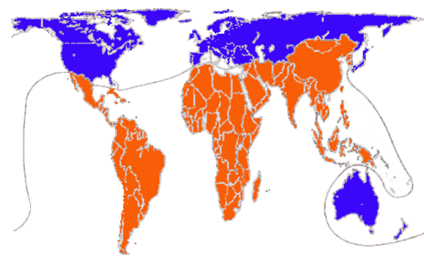 Post WWII, move towards 						In theory, free world trade encourages greater economic specialization, more productivity, and greater wealth.  					 use of world 					Tariffs (				) are 					.Businesses can 				 where make more 					. 				 are created.People have 				In the 1990s, 					 now embraced the majority of the world’s economies. Increasing global 					 Faster 				 and 					 Rapid growth of 				 social 				. Swift and free flow of 									 across national borders World population has been rapidly increasing.The time it takes to add 			 people grows    					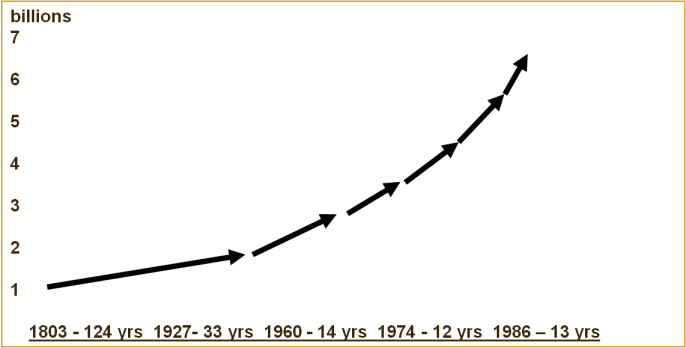 Life expectancy is rising, but it varies worldwide.Average life expectancy for the world is 		 years.Speed of 		 has 				 dramatically.Worldwide 				  is almost 				Use this map to summarize how the computer has changed lives around the world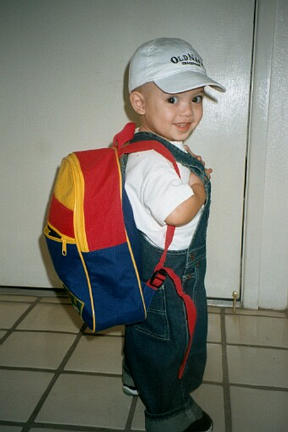 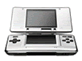 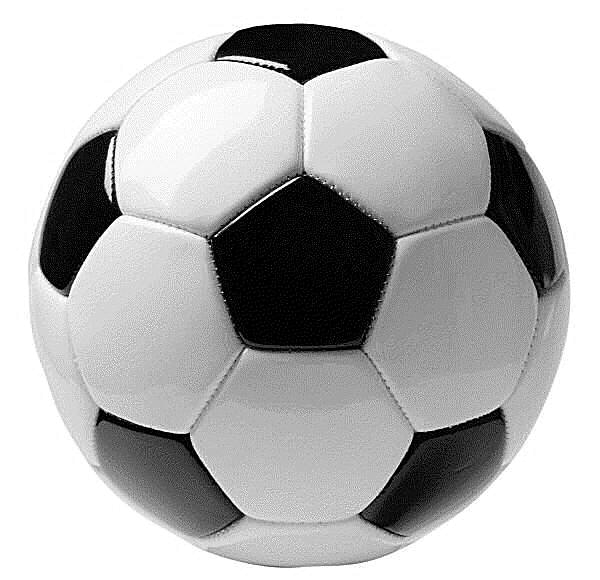 New 				 allow humans to control 			 like never before 			 are being produced, bought, and sold worldwide than ever before.Globalization also spreads 					.Examples from the slide:   						 ideas have spread to more countries than ever before. Examples from the slide:  But globalization brings high human costs.Although the world’s people are producing more than 							 in wealth, these riches are 			 distributed 					.The										 continues to increase. 	% get most of the wealth.The U.S. owns 					 of this wealth.  		 of the world’s people live on less than 		 a day. Peasants are forced to 			 		 as money and wage economies spread. Workers without 					 are often left behind. Gross Domestic Product (GDP) of Selected Countries and Corporations 2002 (Corporations in bold)In poor countries 					 is widespread. Some 				 children of ages 			 are working instead of going to school. Involves high energy work, usually 16 hour days, earning between $2-3 a day Outsourcing is increasing In 2003, U.S. 						 information technology jobs. An estimated 						 more jobs may move overseas. But U.S. loss is a gain for other nations such as:									Manufacturing and capital flows to the areas of the world where they can 								The following keep business away:Strong labor unionsHigh wages Environment protection laws Unstable governments Environmental Problems 					 forests.burning fossil 					.producing 			 industrial and consumer 				.Growing 				 to the environment affect 			peopleLots of the people question globalization. Why?Globalization involves contradictions.  			 industry but 					 gap between rich and poor?Lots of 				 pluralism but people becoming “homogenized?” (losing culture, becoming the same) Increasing 					 but small communities banding more 			 together? 				 in industrialized nations but great 				 in other countries?Some people believe that globalization is “cultural imperialism” AKA culture, particularly American culture, is taking over other countries around the world. 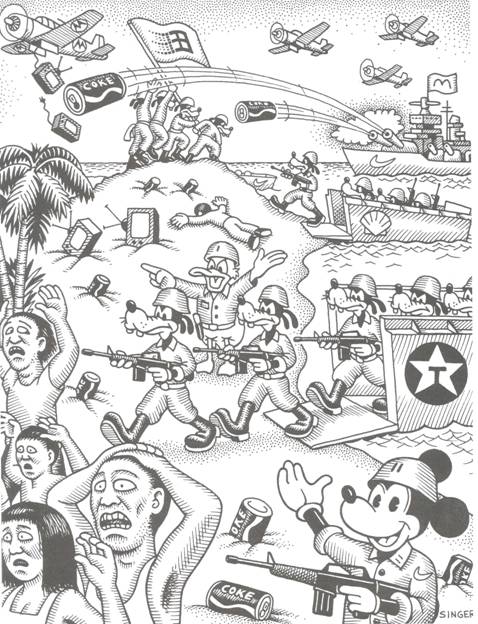 People respond to globalization differently.wholeheartedly 				 it. seek to 					 their 						 fight for more 									turn to 							.turn 							 try to 					 it for 					human 				. Terrorism has ushered in a new global threat.  			 military strategies and 					 are often 			 against suicide attacks.  			 communicate and spread their ideologies 											. 			 groups may have 			 in many nations. In 				, the United States government adopted 				 of  					  intervention as part of a 					.2002 – U.S. forces invaded 						 to topple the government of the 					, which was cooperating with international terrorists.2003 – U.S. forces invaded 			 to overthrow the government of 		  				. The U.S. accused him of 				 terrorism. In this new era, will the US act as democratic leader, the supreme world power, as an empire?owns about 			 of the world’s 				.working to create 				 institutions in Afghanistan, Iraq, and other countries.  has 			 force equal to the next 		countries combined.striving to be a 				 of 					 for the world. maintains 		 military bases, valued at $			 billion, with 			 military personnel in 			 nations. Do you believe that one person can make a difference? Why or why not? DateIndiaChinaAfricaJapanWestern Europe and U.S.187019137.68.92.72.652.6195019733.14.63.37.747.71998CountryAverage Life ExpectancySwedenFrance78United StatesBangladesh62.8Botswana40.1ZimbabweRankGDP/value added $trillion 1 United States 2 Japan 4.7 7China$billion 40 Malaysia 42 Philippines 74.7 43 Chile 70.5 44 Wal-Mart Stores 45 Pakistan 46 Peru 53.5 47 Algeria 53.3 48 Exxon 57.6 49 Czech Republic 50 New Zealand 50 51 Bangladesh 47.1 52 United Arab Emirates 46.5 53 General Motors 46.2 54 Hungary 45.6 55 Ford Motor 56 Mitsubishi 57 Mitsui 41.3 58 Nigeria 59 Citigroup 39.1 